Alcuni Aforismi contestati del signor R. Mainardi, pubblicati da Sillabe di Sale nel 2013 e ripresentati al Premio di Brunate per aforismi inediti.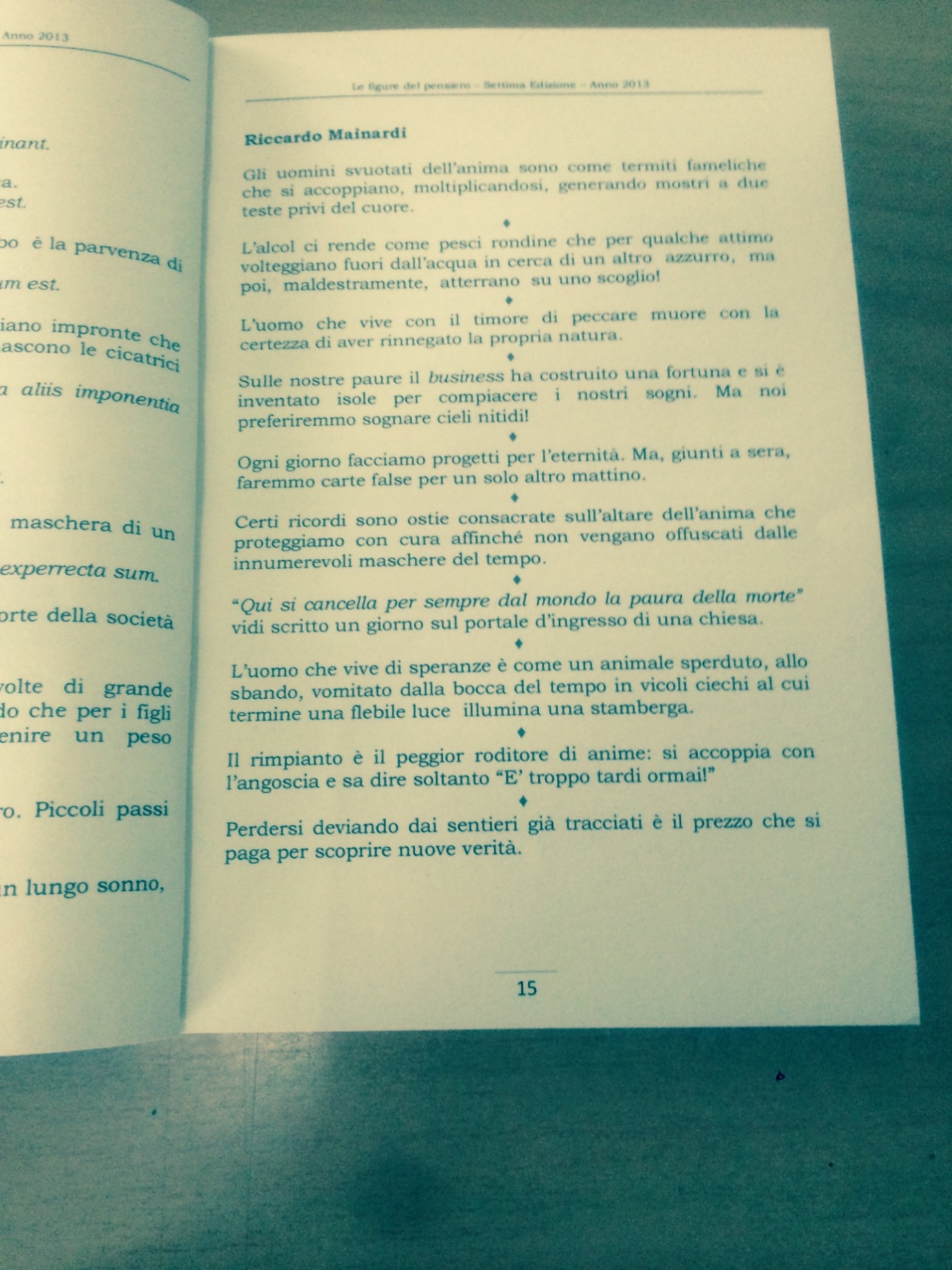 